Hledáme nové pěstouny! 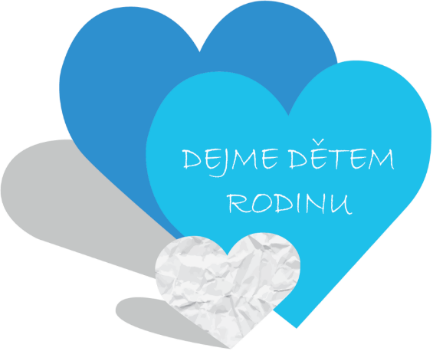 Vážení spoluobčané, možná jste v médiích zaznamenali, že se v České republice postupně bude omezovat umisťování dětí do zařízení poskytujících ústavní péči. Všichni se jistě shodneme, že dobře fungující rodina je nejlepším místem pro výchovu dětí. Někteří rodiče však z různých důvodů nejsou schopni dětem poskytnout odpovídající péči nebo je dokonce svým jednáním přímo ohrožují. Dětem je pak  nutné zajistit náhradní péči, a to nejlépe v jiné rodině. Nepomohou-li příbuzní dítěte či jeho jiné blízké osoby, musí se postarat stát. Existují formy ústavní péče (např. dětské domovy) a formy náhradní rodinné péče, což je pěstounská péče, pěstounská péče na přechodnou dobu a osvojení dítěte. Náhradní rodinná péče umožňuje pobyt a výchovu dítěte přímo v rodinném prostředí. Jde především o obě formy pěstounské péče, kdy pěstouni – k dítěti cizí lidé – ve své rodině pečují o dítě jiných rodičům za finanční podpory státu a spolupracují s odborníky i biologickou rodinou dítěte. Naproti tomu osvojitelé po osvojení dítěte nabývají práv rodičů, stávají se zákonnými zástupci osvojeného dítěte a vazby dítěte k původní rodině zanikají a dále osvojitelé s dítětem fungují jako běžná rodina. Zájemců ochotných stát se pěstouny a přijmout do své rodiny dítě, které se jim nenarodilo, je však stále velmi málo. Pěstounem může být manželský pár, ale také samostatná osoba, která má zájem pomoci, je otevřena spolupráci a dítěti bude oporou. Pěstounům se dostává podpory nejen finanční, ale také odborné. Spolupracují s doprovázející organizací a svým sociálním pracovníkem, na případné starosti nebývají sami a odměnou je jim také spokojený úsměv na dětské tváři.  Stojí to jistě dlouhé přemýšlení, abyste dospěli k rozhodnutí stát se pěstounem. Přijďte si pro potřebné informace, zajímejte se o podmínky, které mají pěstouni splňovat, informujte se, jaké děti potřebují Vaši péči. Je možné si dohodnout nezávaznou osobní konzultaci, budeme se Vám rádi věnovat a zodpovíme Vaše dotazy. Nechceme, aby děti vyrůstaly v ústavní péči jen proto, že nemáme dostatek pěstounů.     Pokud uvažujete, že byste se chtěli stát pěstouny, osvojiteli či pěstouny na přechodnou dobu, neváhejte pro bližší informace kontaktovat Městský úřad Frýdlant n. O., odbor sociálních věcí, pracoviště ul. Hlavní 139, 739 11 Frýdlant nad Ostravicí, kancelář č. 120, sociální pracovnici pro náhradní rodinnou péči Bc. Kateřinu Illésovou, tel.: 558 604 179, e-mail: killesova@frydlantno.cz. Informace k náhradní rodinné péči najdete také na odkaze www.dejmedetemrodinu.cz.